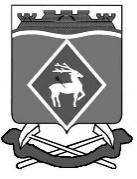 РОССИЙСКАЯ ФЕДЕРАЦИЯРОСТОВСКАЯ ОБЛАСТЬБЕЛОКАЛИТВИНСКИЙ РАЙОНМУНИЦИПАЛЬНОЕ ОБРАЗОВАНИЕ «ЛИТВИНОВСКОЕ СЕЛЬСКОЕ ПОСЕЛЕНИЕ»АДМИНИСТРАЦИЯ   ЛИТВИНОВСКОГО  СЕЛЬСКОГО  ПОСЕЛЕНИЯ  ПОСТАНОВЛЕНИЕ         22 сентября 2022 года	                 № 86                                 с. ЛитвиновкаО внесении изменений в Постановление Администрации Литвиновского сельского поселения от 30.11.2018  № 125Во исполнение абзаца третьего части 2 статьи 179 Бюджетного кодекса Российской Федерации и в соответствии с Порядком разработки, реализации и оценки эффективности муниципальных программ Литвиновского сельского поселения от 22.02.2018 № 81 «Об утверждении Порядка разработки, реализации и оценки эффективности муниципальных программ Литвиновского сельского поселения»,  в целях корректировки объемов финансирования отдельных программных мероприятий,ПОСТАНОВЛЯЮ:1. Внести в постановление Администрации Литвиновского сельского поселения от  30.11.2018 года № 125 «Об утверждении муниципальной программы « Обеспечение общественного порядка и противодействие преступности », следующие изменения:1.1. Приложение № 3 к муниципальной программе «Обеспечение общественного порядка и противодействие преступности» в Литвиновском сельском поселении» «Расходы местного бюджета поселения на реализацию муниципальной программы»  изложить в следующей редакции:                                                                                                                                                                                                           Приложение № 3к муниципальной программеЛитвиновского сельского поселения «Обеспечение общественного порядка ипротиводействие,преступности»РАСХОДЫ бюджета Литвиновского сельского поселения на реализацию муниципальной программы Литвиновского сельского поселения «Обеспечение общественного порядка и противодействие преступности» в Литвиновском сельском поселении»с 2019 по 2030 годы 2. Настоящее постановление вступает в силу   со дня его официального опубликования.3. Контроль за выполнением постановления оставляю за собой.           Глава Администрации:	                И.Н. ГерасименкоНаименование муниципальной программыОтветственный исполнитель, соисполнители, участникиКод бюджетной классификации расходовКод бюджетной классификации расходовКод бюджетной классификации расходовКод бюджетной классификации расходовОбъем расходов, всего(тыс. рублей)В том числепо годам реализации муниципальной программы (тыс. рублей)В том числепо годам реализации муниципальной программы (тыс. рублей)В том числепо годам реализации муниципальной программы (тыс. рублей)В том числепо годам реализации муниципальной программы (тыс. рублей)В том числепо годам реализации муниципальной программы (тыс. рублей)В том числепо годам реализации муниципальной программы (тыс. рублей)В том числепо годам реализации муниципальной программы (тыс. рублей)В том числепо годам реализации муниципальной программы (тыс. рублей)В том числепо годам реализации муниципальной программы (тыс. рублей)В том числепо годам реализации муниципальной программы (тыс. рублей)В том числепо годам реализации муниципальной программы (тыс. рублей)В том числепо годам реализации муниципальной программы (тыс. рублей)Наименование муниципальной программыОтветственный исполнитель, соисполнители, участникиГРБСРзПрЦСРВРОбъем расходов, всего(тыс. рублей)201920202021202220232024202520262027202820292030Муниципальная программа ««Обеспечение общественного порядка и противодействие преступности»всегов том числе:951ххХ46.80,005,00,05,56.30,005,005,005,005,005,005,00Муниципальная программа ««Обеспечение общественного порядка и противодействие преступности»Администрация Литвиновского сельского поселения951ххх46.80,005,00,05,56.30,005,005,005,005,005,005,00Подпрограмма 1 «Профилактика экстремизма и терроризма на территории Литвиновского сельского поселения»всегов том числе:951ххХ43.80,005,00,02.56.30,005,005,005,005,005,005,00Подпрограмма 1 «Профилактика экстремизма и терроризма на территории Литвиновского сельского поселения»Тараканова И.А. инспектор по работе с населением Администрации Литвиновского сельского поселения951ххх43.80,005,00,02.56.30,005,005,005,005,005,005,00Основное мероприятие 1.1 Мероприятие по усилению антитеррористической защищенности объектовТараканова И.А. инспектор по работе с населением Администрации Литвиновского сельского поселения9510113031002804024043.80,005,00,02.56.30,005,005,005,005,005,005,00Основное мероприятие 1.2.Информационно пропагандистское противодействие экстремизму терроризму   Тараканова И.А. инспектор по работе с населением Администрации Литвиновского сельского поселения00,000,000,000,000,000,000,0Подпрограмма 2 «Противодействие правонарушений на территории Литвиновского сельского поселения»всегов том числе:951ххх0,00,00,00,00,00,00,00,00,00,00,00,00,0Подпрограмма 2 «Противодействие правонарушений на территории Литвиновского сельского поселения»Тараканова И.А. инспектор по работе с населением Администрации Литвиновского сельского поселения поселения 951ххх0,00,00,00,00,00,00,00,00,00,00,00,00,0Основное мероприятие 2.1.Повышение эффективности участия добровольных народных дружинников в охране общественного порядкаТараканова И.А. инспектор по работе с населением Администрации Литвиновского сельского поселения951ххх0,00,00,00,00,00,00,00,00,00,00,00,00.0Подпрограмма 3 «Противодействие коррупции на территории Литвиновского сельского поселения»всегов том числе:951ххх3,00,00,00,03,00,00,00,00,00,00,00,00,0Подпрограмма 3 «Противодействие коррупции на территории Литвиновского сельского поселения»Романенко О.И. ведущий специалист по кадрам Администрации Литвиновского сельского поселения  951ххх3,00,00,00,03,00,00,00,00,00,00,00,00,0Основное мероприятие 3.1 Реализация кадровой политики в сфере противодействия коррупцииРоманенко О.И. ведущий специалист по кадрам Администрации Литвиновского сельского поселения  951ххх0,00,00,00,00,00,00,00,00,00,00,00,00,0Основное мероприятие3.2. Осуществление антикоррупционной экспертизы, нормативно правовых актов Администрации Литвиновского сельского поселения и их проектовРоманенко О.И. ведущий специалист по кадрам Администрации Литвиновского сельского поселения  951ххх0,00,00,00,00,00,00,00,00,00,00,00,00,0